USMA 2017 SHOW & CRUISE SCHEDULE AS OF JULY 29, 2017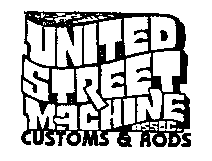 Phone:  248-435-3091 Email: usmainc@hotmail.comWebsite: www.unitedstreetmachines.com Facebook: www.facebook.com/usmamichTHANK YOU FOR SUPPORTING OUR EVENTS.SATAUG 5GOLLING BUICK GMC SHOP WITH HEROES CHARITY CRUISE-IN 8 AM – 2 PM LOCATION:  DOWNTOWN LAKE ORION FLINT ST & BROADWAY ENTER OFF M-24 (LAPEER ROAD) TO FLINT STREET. CAR CRUISER PARKING ON FLINT STREET & BROADWAY. REGISTER 8 – 11 AM. ALL YOU CAN EAT CHARITY PANCAKE BREAKFAST @ LOCKHARTS BBQ 8 – 10:30 AM. TROPHIES @ 1:30 PMSUNAUG 6CLINTON TOWNSHIP CRUISE IN WITH MORAN CHEVROLET 10 AM – 4 PM. 15 MILE & GRATIOT REGISTER 8 – 11 AM OR UNTIL LOT FULLSATAUG 12CLAWSON LIONS CLUB “DOWN ON MAIN STREET” CHARITY CAR SHOW 8 AM – 6 PM. REGISTRATION TIME 8 – 11 AM.  JUDGING STARTS 9 AM. SHOW 11 AM – 6 PM. ON MAIN STREET BETWEEN NORMANDY AND 14 MILE RD CLAWSONWEDAUG 16DEAN SELLERS FORD CHARITY CRUISE IN 4 – 8 PM. 2600 MAPLE RD (15 MILE) W OF CROOKS TROY MOTOR MALL REGISTER 4:30 – 6 PMSUNAUG 27USMA MEMORIAL CAR SHOW/OLDIES CONCERT 8 AM – 4 PM FEATURING BILLY SOHNS / DAVE KING AWARDS GIBRALTAR TRADE CTR MT CLEMENS 237 N RIVER RD I-94 & N RIVER RD. REGISTER 8 – 11 AMSATSEPT 2DIXIELAND MARKET PLACE CHARITY CAR SHOW 8 AM – 3 PM 2045 TELEGRAPH & DIXIE HWY WATERFORD REGISTER 8 – 11 AMSATSEPT 16GOLLING BUICK GMC ORION AREA YOUTH ASSISTANCE CHARITY CAR SHOW 8 AM – 3 PM 1491 S LAPEER RD LK ORION REGISTER 8 – 11:30 AM.SUNSEPT 17USMA RIVER ROUGE FREE CRUISE IN MEMORIAL PARK DOWNTOWN. 10 AM – 3 PM MAIN STREET WILL BE BLOCKED FOR THE CRUISERS SOUTH OF SCHAFFER ROAD. REGISTER 10 AM TO NOON. 50 TROPHIES AT 2:30 PM. 100 DASH PLAQUES, OLDIES, FAMILY FESTIVAL.SUNOCT 1CLAWSON FUN FALL FESTIVAL CAR SHOW 10 AM – 3 PM CLAWSON CITY PARK ELMWOOD 1 BLOCK W OF MAIN STREET (LIVERNOIS). REGISTER 8 – 10:30 AM, TROPHIES AT 2:30 PM.SATOCT 7OLDIES CONCERT AND DANCE PARTY WITH CRUIS’NEWS/ROCKIN’ RONNIE/USMA  7 PM – 11 PM CLAWSON KNIGHTS OF COLUMBUS 14 1/2 AND LIVERNOIS (MAIN STREET) 870 NORTH MAIN STREET, CLAWSON.  OPEN CASH BAR.  FOOD CONCESSIONS AVAILABLE BY K OF C HALL.